Mathology Grade 2 Correlation – Alberta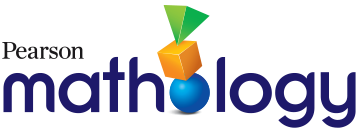 Geometry Cluster 1: 2-D ShapesOrganizing Idea: Geometry: Shapes are defined and related by geometric attributes.Guiding Question: How can shape influence perception of space?Learning Outcome: Students analyze and explain geometric attributes of shape.Guiding Question: How can shape influence perception of space?Learning Outcome: Students analyze and explain geometric attributes of shape.Guiding Question: How can shape influence perception of space?Learning Outcome: Students analyze and explain geometric attributes of shape.Guiding Question: How can shape influence perception of space?Learning Outcome: Students analyze and explain geometric attributes of shape.Guiding Question: How can shape influence perception of space?Learning Outcome: Students analyze and explain geometric attributes of shape.KnowledgeUnderstandingSkills & ProceduresGrade 2 MathologyMathology Little BooksCommon geometric attributes includesidesverticesfaces or surfacesTwo-dimensional shapes may have sides that are line segments.

Three-dimensional shapes may have faces that are two-dimensional shapes.Shapes are defined according to geometric attributes.

A shape can be visualized as a composition of other shapes.Sort shapes according to two geometric attributes and describe the sorting rule.Geometry Cluster 1: 2-D Shapes1: Sorting 2-D Shapes2: Exploring 2-D Shapes3: ConsolidationGeometry Math Every Day1: Comparing ShapesGeometry Intervention1: Sorting Shapes2: Analyzing 2-D ShapesI Spy Awesome BuildingsSharing Our StoriesCommon geometric attributes includesidesverticesfaces or surfacesTwo-dimensional shapes may have sides that are line segments.

Three-dimensional shapes may have faces that are two-dimensional shapes.Shapes are defined according to geometric attributes.

A shape can be visualized as a composition of other shapes.Create a picture or design with shapes from verbal instructions, visualization, or memory.Geometry Math Every Day1: Visualizing Shapes I Spy Awesome BuildingsSharing Our StoriesA shape can change orientation or position through slides (translations), turns (rotations), or flips (reflections).Shapes can be turned or flipped in the creation of art.Geometric attributes do not change when a shape is translated, rotated, or reflected.Describe geometric attributes of two- and three-dimensional shapes in various orientations.Geometry Cluster 1: 2-D Shapes1: Sorting 2-D ShapesGrade 1The Tailor Shop 